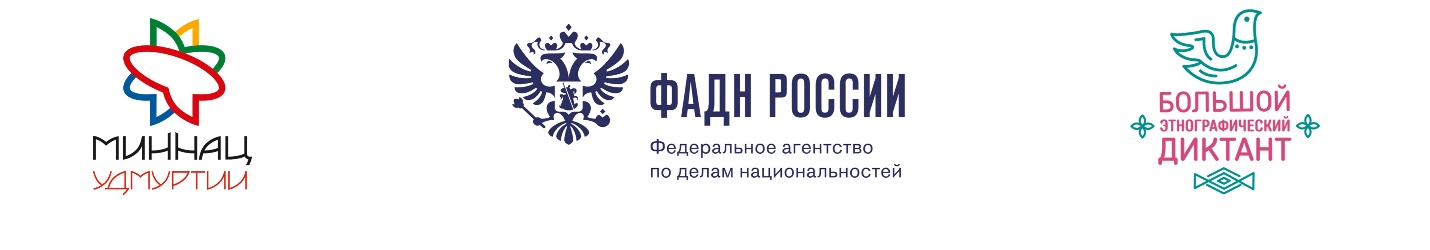 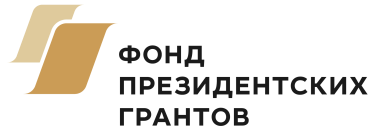 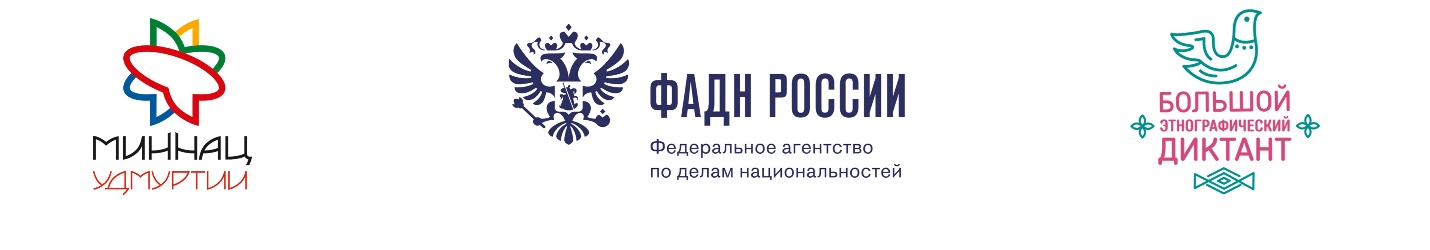 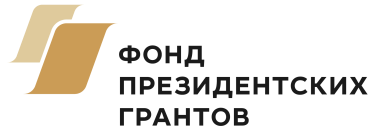 Пресс-релизБольшой этнографический диктант пройдет в  г. ЖЕЛЕЗНОГОРСКЕВсероссийская акция «Большой этнографический диктант» пройдет в каждом субъекте Российской Федерации накануне Дня народного единства, 1 ноября в 11.00 по местному времени. Организаторами «Большого этнографического диктанта» выступают Федеральное агентство по делам национальностей и министерство национальной политики Удмуртской Республики. Проект осуществляется при поддержке Фонда президентских грантов.  Большой этнографический диктант — знаковый всероссийский проект, позволяющий определить, в какой степени россияне знают историю и культуру народов, населяющих нашу страну. Мероприятие направлено на гармонизацию отношений между представителями разных этносов, возрождение и воспитание интереса к национальным традициям, формирование общероссийской идентичности и сохранение национального единства. Участниками Диктанта могут стать жители России и зарубежных стран, владеющие русским языком, независимо от образования, социальной принадлежности, вероисповедания и гражданства. Возрастных ограничений нет.Задания диктанта будут состоять из 30 вопросов: 20 вопросов – общих для всех и 10 региональных, уникальных для каждого субъекта. Вопросы для этнодиктанта разбиваются по 6-ти темам: Общественно-политическая и правовая сферы реализации государственной национальной политики РФ. Административно-территориальное устройство страны, национально-культурное развитие в условиях федерации, географические сведения о культурном многообразии России и ее регионов. Исторические сведения о культурном многообразии России и ее регионов.Государственный язык РФ, государственные языки республик, родные и иные языки. Материальное культурное наследие России. Нематериальное культурное наследие России На написание диктанта участникам даётся 45 минут. Максимальная сумма баллов за выполнение всех заданий – 100 (из них 70 начисляются за вопросы общефедеральной тематики и 30 — за региональные) Правильные ответы организаторы публикуют на сайте БЭД через неделю, после проведения очного диктанта, а индивидуальные результаты — через месяц. Подробную информацию о всероссийской акции «Большой этнографический диктант» можно узнать на сайте: www.miretno.ruМесто проведения диктанта в г. Железногорске:Городская библиотека им. Р. Солнцева (ул. Ленина, 3)Участники должны прийти за 15 минут до начала диктантадля прохождения инструктажаИнформация по тел. 72-23-42;  75-68-12 